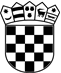          REPUBLIKA HRVATSKAOSJEČKO-BARANJSKA ŽUPANIJA          OPĆINA STRIZIVOJNA               OPĆINSKO VIJEĆE     Povjerenstvo za dodjelu stipendijaKLASA: 604-01/20-01/3URBROJ: 2121/08-01-20-1Strizivojna, 08.05.2020. godineTemeljem članka 3. Odluke o dojeli stipendija studentima s područja Općine Strizivojna („Službeni glasnik“ Općine Strizivojna br. 2/20) raspisujeN A T J E Č A JZA DODJELU STUDENTSKIH STIPENDIJA STUDENTIMA S PODRUČJA OPĆINE STRIZIVOJNA1.         25   STUDENTSKIH  STIPENDIJA U  IZNOSU  PO 600,00 KUNA2.	ZAHJEV ZA DODJELU STIPENDIJA PODNOSI SE POVJERENSTVU ZA DODJELU STIPENDIJA STUDENTIMA S PODRUČJA OPĆINE STRIZIVOJNA, B.RADIĆA 172, 31410 STRIZIVOJNA3.         STIPEDNIJE ĆE SE DODJELJIVATI PREMA KRITERIJIMA ODLUKE O DODJELI STIPENDIJA STUDENTIMA S PODRUČJA OPĆINE STRIZIVOJNA „SLUŽBENI GLASNIK“ OPĆINE STRIZIVOJNA BR.2/20Pravo na stipendiju mogu ostvariti, pod uvjetima utvrđenim ovom Odlukom, redovni studenti:-	koji su državljani Republike Hrvatske, -	koji imaju prebivalište na području Općine Strizivojna,-	koji tijekom školovanja nisu ponavljali godinu,-	koji u protekloj godini obrazovanja imaju najmanji ostvareni prosjek ocjena od 3.5 -	studentima prve godine uzima se prosjek ocjena prethodne četiri godine školovanja (zaokružen na dvije decimale), što daje broj bodova,-	koji nemaju zaključen ugovor o stipendiranju po nekoj drugoj osnovi.Dodjela stipendija vrši se na temelju uspjeha u školovanju.Ako na listama dva ili više kandidata ostvare jednak broj bodova,  prednost se daje kandidatu s nižim prihodima po članu obitelji.	Prijedlog liste kandidata za dodjelu stipendije Općine Strizivojna,  Povjerenstvo je dužno objaviti na oglasnoj ploči Općine Strizivojna u roku od 15 dana od isteka roka za podnošenje zamolbi za dodjelu stipendije.           Nezadovoljni kandidat može u roku od 8 dana od dana objave liste podnijeti prigovor Povjerenstvu, koje je dužno odlučiti o prigovoru u roku od 8 dana od dana isteka roka za prigovor.         	Odluka Povjerenstva je konačna.	Na temelju konačne liste o dodjeli studentske stipendije, Općinski načelnik i korisnik stipendije zaključuju ugovor o stipendiranju.        	Stipendija se dodjeljuje za vrijeme redovnog studija i odnosi se na jednu akademsku godinu.	Korisnik stipendije ima pravo i narednih godina školovanja prijaviti se na natječaj za dodjelu stipendije te se na njega, kao i ostale prijavljene primjenjuju kriteriji utvrđeni ovom Odlukom. 4.           KANDIDATI ZA DODJELU STIPENDIJA TREBAJU  DOSTAVITIPotvrdu o mjestu stalnog prebivanja Svjedodžbe razreda srednje škole za studente prve godine Prijepis ocjena za studente, osim za studente 1. godinePotvrdu o upisu u akademsku godinu 2019./2020. Izjavu o zajedničkom domaćinstvuZamolbu naslovljenu na Povjerenstvo za dodjelu stipendija studentima s područja Općine Strizivojna i prijepis OIB-a Dokaz o materijalnom statusu:- Prosjek primanja u zadnjih šest (6) mjeseci- potvrde o prihodu od strane porezne uprave za sve članove       domaćinstva-zadnji ček mirovine-potvrda o prihodima od imovine  (zemlja, najam kuća, vikendica )-potvrda o ostalim prihodima5. 	Dokaz o ispunjenim obvezama prema općini Strizivojna6.         Vrijeme trajanja natječaja je 15 dana od objave oglasnoj  ploči Općine              Strizivojna7.	Korisnik stipendije o pravima i obvezama može dobiti detaljne obavijesti u Općini    Strizivojna					       	   Predsjednik Povjerenstva						            Marija Jurić, v.r.              Prosječna ocjena na visokom učilištuBodovi4,91-5,00294,81-4,90274,71-4,80254,61-4,70234,51-4,60214,41-4,50194,31-4,40174,21-4,30154,11-4,20134,01-4,10113,91-4,0093,81-3,9073,71-3,8053,61-3,7033,50-3,601